CHEMISTRY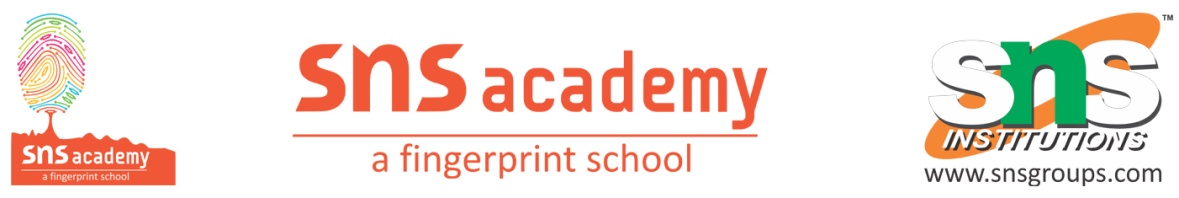 How to choose the reference booksLanguage of the book should be simple and easy to understand. This is a key point as it plays a crucial role in understanding the concepts quickly and should be kept in mind while choosing the CBSE reference book for class 11 chemistry.Best Reference Book for class 11 Chemistry should cover and explain all concepts and topics in detail. This will help to understand topics from basic to advanced.The book should contain the explanation of formulae and numerical to remember and solve easily.Illustration is also an important thing to look at; Best reference books for class7 CBSE chemistry should have graphs, diagrams, tables and others.Look for the syllabus, the book should have all topics, concepts, and chapters as per the CBSE class 121 Chemisty.Pradeep’s New Course Chemistry for class XII (Vol I and II) S.C. Kheterpal, S.N. Dhawan, P.N. KapilModern's ABC of Chemistry Class - 12 (Part 1 & 2)  S. P. JauharConcise Inorganic Chemistry J. D. LeeModern Approach to Chemical Calculations    R.C. MukerjeeSC Chemistry Class 12: Chemistry Class XII   OP Tandon, A.K. Virmani, A.S. SinghCBSE Chapterwise Solutions - Chemistry (Class 12): A Collection of Fully Solved Questions Asked from 2014 - 2008 Examination Arranged   Purnima Sharma.Organic Chemistry by Morrison and Boyd (for reaction mechanisms)Organic Chemistry Objective by Arihant (for practising problems)